KLJ BÜRO – SPIELELISTENAMEKURZBESCHREIBUNG ANGABEN(Alter Anzahl Spieler)Tim und die Falle des Totem Dhor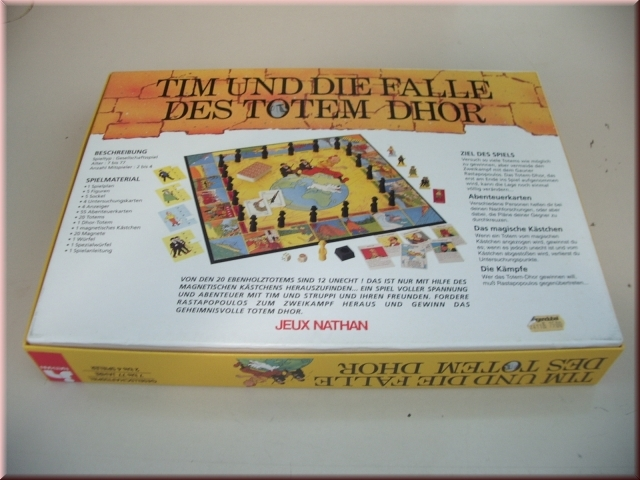 Ein Abenteuerspiel für die Kleinen KLJler. Tim und Struppi  in einem Such-Detektiv-Spiel. Es gilt die falschen Totems zu entlarven und sich Rastapopolus zu stellen. Dabei verzwicken die Abenteuerkarten eure Suche.  2-4 Spieler7-77 JahreHalma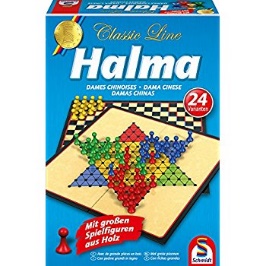 Brettspiel für 2–4 Personen, bei dem jeder Spieler seine Steine möglichst schnell auf die gegenüberliegende Seite des Spielfeldes zu bringen versucht.2-4 SpielerAlter 5+30 MinHalli Galli Extreme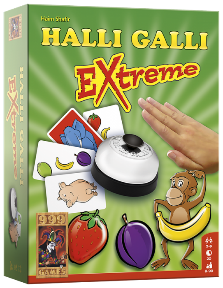 Auf die Glocke – fertig – los!Reihum muss eine Karte aufgedeckt werden. Wer zwei gleiche Früchtekarten oder ein Tier mit seinen Lieblingsfrüchten zu sehen sind, wird schnell geklingelt. Der Schnellste erhält die anderen Karten. 2-6 SpielerAlter 8+Activity junior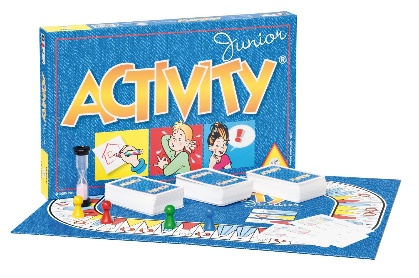 Es wird gezeichnet, sich bei Pantomime verrenkt und Begriffe erklärt, um ans Ziel zu gelangen. Dabei machen extra ausgewählte Begriffe den Klassiker auch für jüngere Altersgruppen spielbar. Alter  8+4-12 SpielerExit Das SpielDie verlassene HütteDie Station im ewigen Eis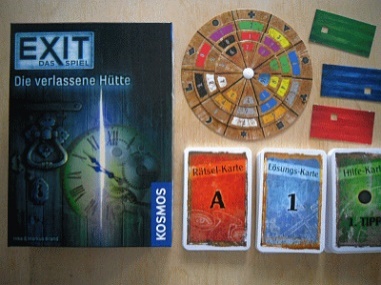 Die EXIT-Spiele beinhalten jeweils einen Escaperoom mit Story und Rätsel, den es unter einer Stunde zu knacken gilt. Das Spiel eignet sich, um mit älteren Kindern oder auch im Leiterteam zu spielen.ACHTUNG: Jedes Spiel kann nur einmal gespielt werden, da ihr danach alle Rätsel kennt. Alter 12+ 1-6 Spieler Ziegen kriegen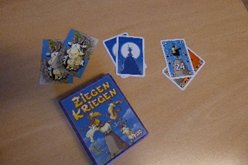 In diesem ziegenstarken Stichspiel möchtest Du möglichst viele Ziegen kriegen. Doch plötzlich ist das Ziegen-Limit klar und Du willst gar keine mehr haben! Aber kein Grund zu meckern. Jetzt heißt es nämlich: den lieben Mitspielern die fiesen Viecher zuschanzen. Denn nur wer am Ende unterm Limit bleibt, kann gewinnen.
3-6 Spieler8 + 15 min Wizard 3x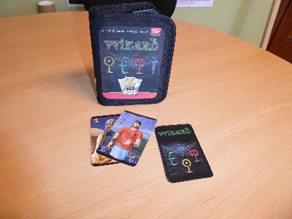 In diesem Kartenspiel gilt es eine Anzahl von Stichen vorherzusagen und diese Anzahl im Laufe des Spiels zu machen. 3-6 PersonenAlter 10+45 Min.Macke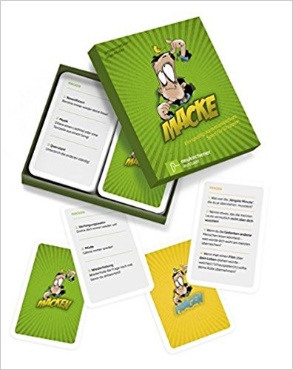 Ein spaßiges Kommunikationsspiel für Gruppen, bei dem es darum geht, die anderen besser kennen zu lernen. Es müssen Fragen beantwortet werden. Doch die “Macke”, die dabei einzuhalten ist,  erschwert dies.4-10 Spieler12 + 30-60 minUNO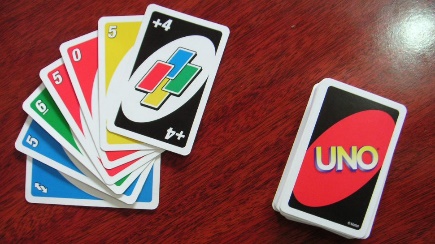 Der Kartenspielklassiker für alle. 2-10 Spieler5 + 6 nimmt – kein Spiel für Hornochsen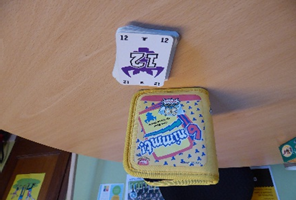 6 nimmt! ist ein raffiniertes Kartenspiel, das einen nicht mehr loslässt. Einfach und schnell gelernt. Mit 2-10 Spielern ist das Spiel auch für große Spielgruppen gut geeignet.2-10 Personen 8 +45 Min.Ökopoly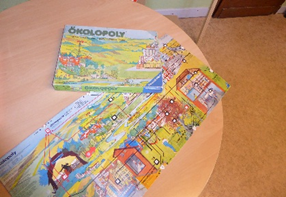 Ein innovatives Brettspiel, das spielerischen Zugang zum Umgang mit Rückwirkungen ermöglicht. Es simuliert die Zusammenhänge zwischen Gesellschaft, Wirtschaft und Umwelt in einem Ballungsraum; die Spieler agieren als Entscheidungsträger in Politik und Wirtschaft und versuchen das System in seinen Wechselwirkungen zu steuern.1-6 Personen Alter 10+90 min Hüpf mein Hütchen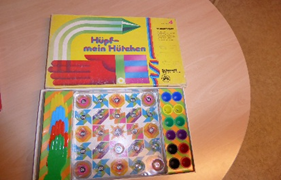 Schwung und Geschicklichkeit sind gefragt, wenn die Spieler mit Hilfe von Katapulthänden ihre Hütchen durch die Luft fliegen lassen und sich so ein spannendes Wetthüpfen liefern. Wer trifft in die meisten Löcher und gewinnt die wertvollsten Medaillen?2-6 SpielerAlter 4+JOB - wer schafft es einen Job zu erwischen und zu behalten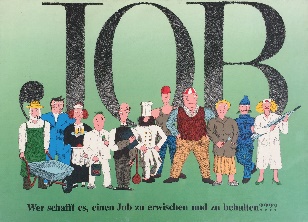  Die Spieler befinden sich im Wettbewerb um ihre Arbeitsplätze. Wer schafft es einen Job nicht nur zu bekommen sondern auch zu behalten? Egoisten verlieren allerdings auch!2-5 SpielerAlter 12+Ca. 60 MinTherapy - Der Psychoklassiker für Menschen mit und ohne Fehler!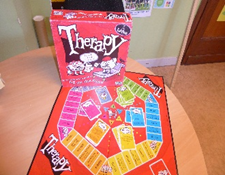 Eine erfrischend-prickelnde Reise durch die eigene Seele und die der Mitspieler. Schmunzelnd werden neue, ungeahnte “Abgründe” entdeckt und verborgene Seiten im Charakter aufgeschlagen. Die Spieler setzen ihre Therapie-Couch im Uhrzeigersinn um eine entsprechende Zahl von Feldern auf dem Spielbrett. Auf jedem Feld müssen Anweisungen ausgeführt werden. Auf speziellen Therapie-Feldern wird man von den Mitspielern therapiert oder therapiert selbst indem man versucht, den Patienten richtig einzuschätzen. 3-6 PersonenAlter 15+Dauer: beliebigExtreme Activity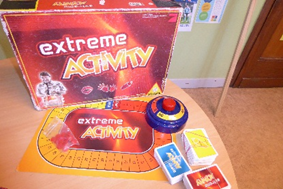 Das Activity zur TV-Show. Neben den klassischen Kategorien Pantomime, Zeichnen und Erklären, gibt es auch Extreme-Runden: So muss beispielsweise während des Zeichnens ein Zungenbrecher vorgetragen oder ein Begriff pantomimisch auf einem Bein stehend erklärt werden. 4-16 Personen Alter 12+Ca. 60 minPokerset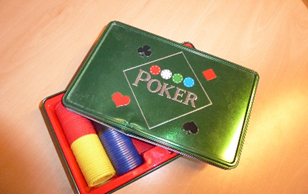 Set bestehend aus Spielkarten und farbigen Jetons.6 PersonenSpitz pass auf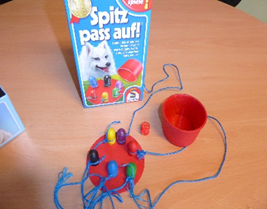 Für diesen Klassiker braucht es Schnelligkeit. Denn nur so können die Mäuse weggezogen werden, bevor Spitz sie einfängt. 2-6 PersonenAlter 3+20 Min.Revolving Poker Rack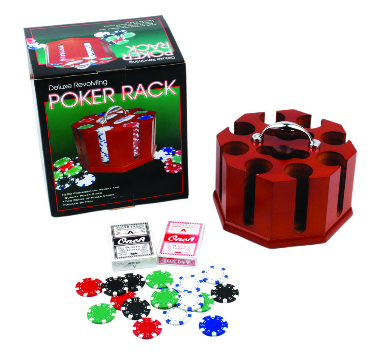 PokerzubehörBohnanza - Amigo ich glaub es hackt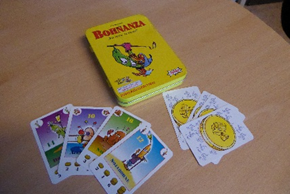 Kein Spiel für Erbsenzähler!
Wer glaubt, Bohnen seien nur einfaches Gemüse, liegt falsch. Bei Bohnanza handelt jeder Spieler mit Bohnen, die er möglichst gewinnbringend verkauft. Je mehr ein Spieler anbaut, desto höher ist sein Ertrag. Aber wehe, die Bohnenernte wird zu früh verkauft …3-5 Personen Alter 10+45 Min.Elfer raus!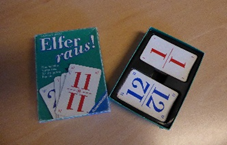 Ein Kartenspiel für Schnelle. Ziel des Spiels ist es, durch kontinuierliches Ablegen als Erster keine Karten mehr auf der Hand zu haben. 2-6 Personen Alter 7+30 min Rage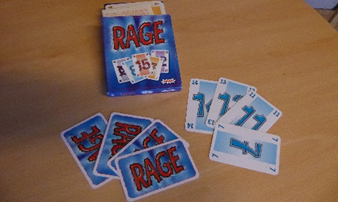 Vor Beginn einer Spielrunde muss jeder Spieler ansagen, wie viele Stiche er in dieser Runde machen wird. Der Spieler der nach zehn Runden am genauesten voraussagen konnte, wie viele Stiche er pro Runde erhalten hat, gewinnt das Spiel.Aber nicht zu früh freuen: Auch Andere sabotieren ihre Vorhersage. Rage - höllisch gut und zum Schreien schön!3-8 Personen Alter 10+ 30-45 Min.Carcassonne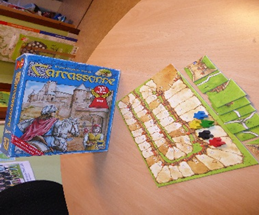 Carcassonne ist der moderne Spiele-Klassiker, der weltweit begeistert. Bauen Sie die Landschaft auf, setzen Sie ihre Meeple als Ritter, Wegelagerer, Mönche und Bauern ein und erreichen Sie die meisten Punkte.2-5 PersonenAlter 8+30-45 Min.TABU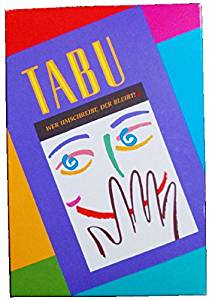 Der Spielklassiker! Erklärt euch in Mannschaften Begriffe. Wie viele Begriffe schafft ihr auf eine Sanduhrumdrehung? Ab 4 Spieler12 + Tick Tack Bumm Party Edition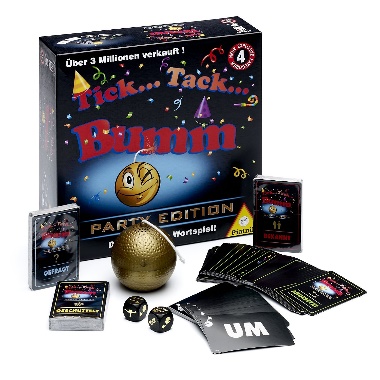 Ein Spiel für Wortgewandte. Eine Bombe, die irgendwann explodiert, wird herumgereicht. Doch es müssen Aufgaben gelöst werden, bevor die Bombe weitergegeben werden darf. Dazu gibt es 5 Kategorien. Schnelles Denken und Schlagfertigkeit sind gefordert. Ab 3 Spieler12 + 30 min Party und Co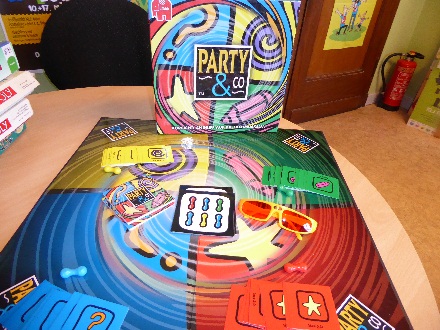 Party&Co, das neue Party-Spiel für einen garantiert lustigen Spieleabend mit Freunden!
Über 800 Karten mit Fragen und Aufgaben aus 4 Kategorien. Gefragt ist nicht nur Allgemeinwissen, sondern auch die Fähigkeit, Wörter zu assoziieren; anderswo muss man sein zeichnerisches Talent beweisen, die Melodien von Liedern summen oder bekannte Namen erkennen.3-20 PersonenAlter 14+40 min Tabu XXL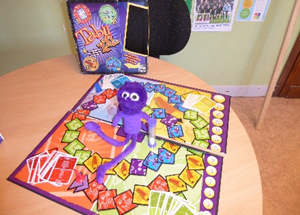 Die Variante zum herkömmlichen Tabu. In vier Disziplinen werden Punkte gesammelt. Dabei müssen Begriffe mit dem Knotenknut erklärt oder gezeichnet werden. Die klassische Tabuvariante erlaubt zu erklären und umschreiben, während mit 15 Stichwörter so viele Begriffe wie möglich erklärt werden müssen. 4 PersonenAlter 12+Dixit Odyssey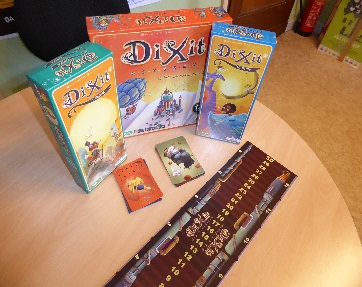 Erweiterungen DaydreamsJourneyOriginsEin einfaches Ratespiel mit Kommunikationspotenzial. Hier darf jeder einmal kreativ werden. 3-6 PersonenAlter 8+30 Min.Die Werwölfe von Düsterwald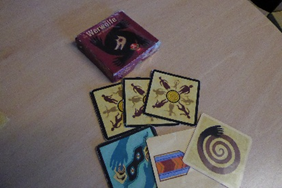 In diesem Rollenspiel werden den Spielern Rollen im Dorf zugeschrieben. In einer vorgelegten Reihenfolge wachen die Bewohner auf und verrichten ihre Arbeit. Wer gewinnt am Ende? Siegen die Werwölfe oder töten die Dorfbewohner die Wölfe rechtzeitig? 8-18 PersonenAlter 10+SKIP.BO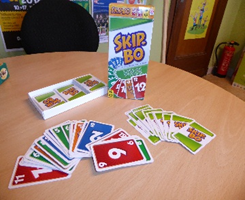 Diese spannende Patience-Variante bietet Unterhaltung für die ganze Familie. Durch immer neue Spielsituationen bringt Skip-Bo stets neuen Spielspaß und fördert dabei Kreativität und das logische Verständnis, denn bei Skip-Bo ist strategische Vorgehensweise unerlässlich.2-6 Personen Alter 7+20 min Die Gemeinde (Werwölfe von Düsterwald)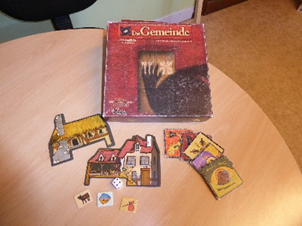 Die Gemeinde ist ein eigenständiges Werwölfe-Spiel, erweitert aber auch das Grundspiel Die Werwölfe von Düsterwald, unter anderem durch neue Rollen sowie Berufe.8-29 PersonenAlter 10+45 Min3 x Jungle Speed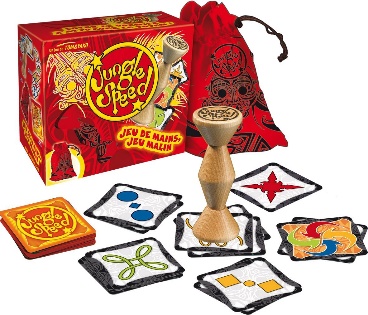 Ein Reaktionsspiel für Groß und Klein, bei dem das Totem nur so durch die Luft fliegt. 2-16 Spieler7 +20 minWürfelbecher und Würfel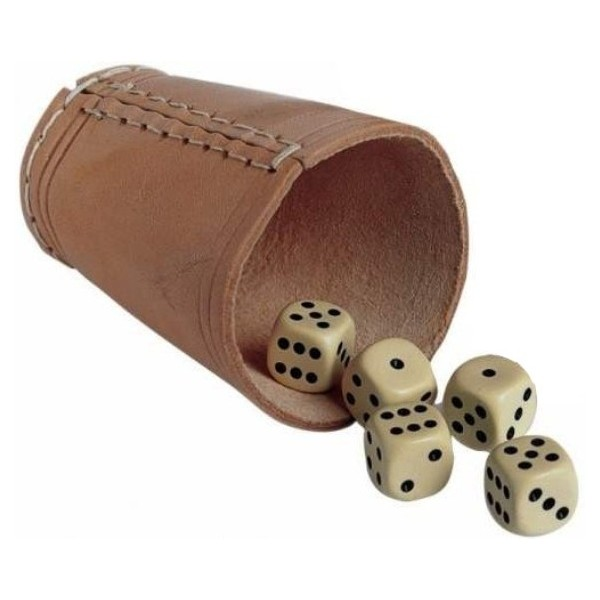 Hier haben wir eine ganze Menge von Würfeln und Bechern, die euch zum Ausleihen zur Verfügung stehen. 2 x Twister 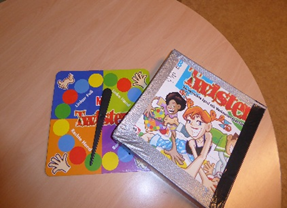 Tolle Verrenkungen sind bei Twister vorprogrammiert. Wer schafft es sich bei ständig wechselnden Positionen am längsten auf dem Spielfeld zu halten? 6 PersonenAlter 6+10 Min.Dame Mühle Classic Line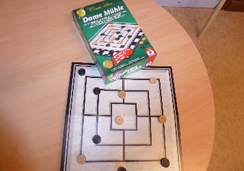 Ein alter Spielklassiker, bei dem die Spielsteine des Gegners geschlagen werden müssen.2 PersonenAlter 7+ 30 Min.Cranium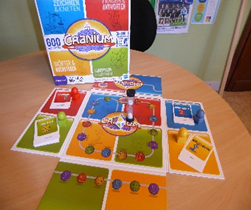 Cranium ist ein kreatives Denk- und Ratespiel, in dem bis zu vier Teams aus mindestens zwei Spielern gegeneinander antreten. Sie müssen ihr Können in vier unterschiedlichen Kategorien beweisen, um als erstes Team am Ziel zu sein. 16+4+ SpielerBLUFF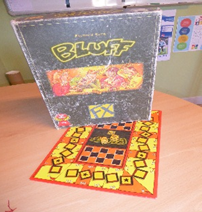 Ein Würfelspiel, das für alle Kniffelliebhaber geeignet ist. 2-6 Personen Alter 12+30 Min.Haste Worte? (Jubiläumsedition)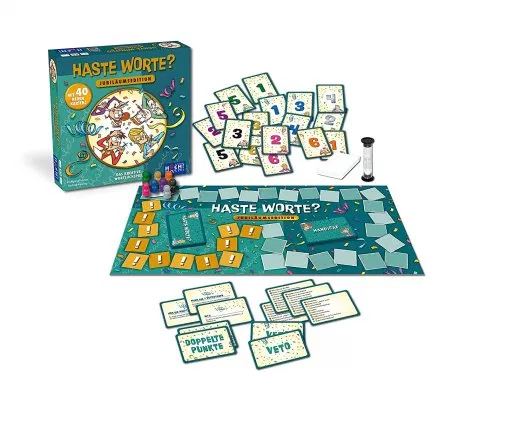 Auf Zeit werden zu einer Aufgabe Wörter notiert. Diese werden danach gewertet. Dabei müssen doppelt genannte Wörter gestrichen werden. Ein Hit auch für große Gruppen, die in Mannschaften gegeneinander antreten.3-8 Spieler10 +30-45 min TROUBLE 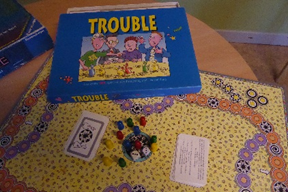 TROUBLE das große GEK Spiel um Konfliklösung und –vermeidungEs sieht wer seine 3 Spielfiguren zuerst ins Ziel gebracht hat. Während des Spielverlaufs werden diverse Aufgabenstellungen thematisiert, die es zu lösen gilt. 2-4 Spielerab 12 Ca. 60 min. LIFE STYLE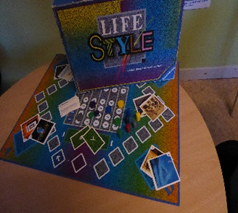 LIFE STYLE – bringt Ihren Lebenstil ins SpielEin Erzähl- Rate- Diskutier- Erlebnis- Wettbewerbspiel mit faszinierenden Bildern 3-6 PersonenAlter 16+Roulette diatto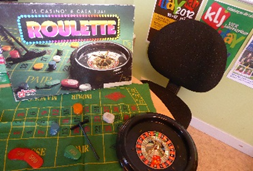 Eigent sich für Casinoabende oder Ähnliches. 2 Personen Alter 7+Pictionary – Das Spiel mit dem schnellen Strich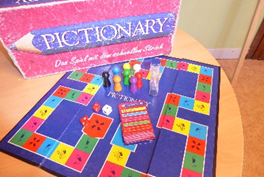 Ein Ratespiel für große und kleine Künstler. Es gilt Begriffe aufzuzeichnen, die die Mannschaft so schnell wie möglich erraten muss. 3-16 PersonenAb 12Ca. 1 St Perudo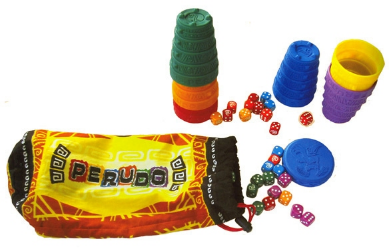 "Perudo" ist ein Würfelspiel mit Zahlenwürfeln von 2 bis 6 und einem Sondersymbol. Da alle Würfel, bis auf die eigenen Würfel, verdeckt für die jeweils anderen Spieler liegen, müssen die Spieler raten und bluffen.2-6 Spieler20 MinutenCodenames Undercover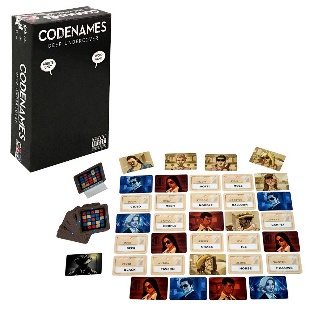 Codenames: Undercover ist eine nicht jugendfreie Version des preisgekrönten Partyspiels Codenames. Der Agentenchef sagt “Ausschnitt 2.” Findet ihr die 2 Wörter, die zu “Ausschnitt” passen und euch den Sieg bringen? Nur die Geheimdienstchefs kennen die Identitäten ihrer Agenten. Ihre Teammitglieder sehen lediglich 25 Codenamen. 4-10 SpielerAlter 16Paku Paku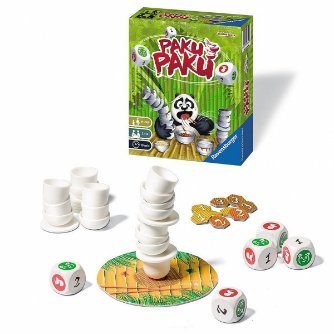 Ein lustiges und schnelles Spiel für zwischendurch. Es gilt die Würfel so schnell wie möglich loszuwerden und beim Stapeln der Teller nichts umzuwerfen. Spaß ist bei diesem Spiel gegen die Zeit garantiert. 2-8 SpielerAb 810 min Schlangennest Gobi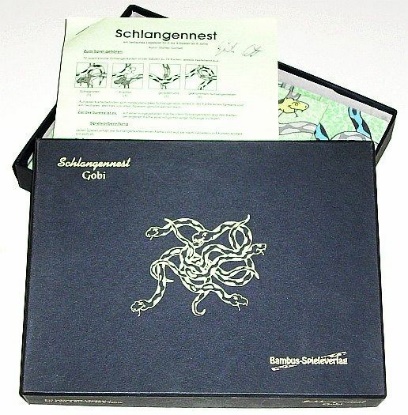 In diesem Spiel gibt es 2 Spielvarianten. Bei "Schlangennest" ist das Ziel mit vorgegebenen Kärtchen eine möglichst lange Schlange zu bilden. Bei "Gobi" erhalten die Spieler Kärtchen und legen diese in einen aus den übrigen Kärtchen gebildeten Rahmen. Verbindet man so zwei verschiedenfarbige Schlangen miteinander, schlägt die längere die kürzere. 2-4 SpielerAlter 8+Scrabble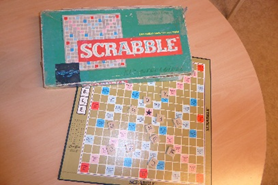 Es werden Wörter gebildet, die Punkte ergeben. 2-4 PersonenAb 8 Jenga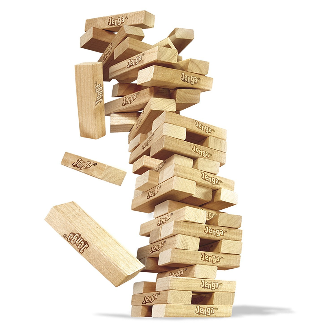 Holzklötzchen werden immer höher gestapelt und dürfen dabei nicht umfallen. 1- ? PersonenAb 6 Krimidinner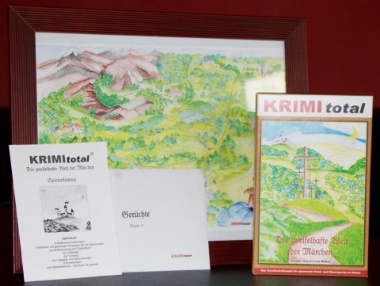 Die sieben Zwerge sind nicht mehr. Diese Tatsache müssen die Gäste bei einem der berühmten Feste des Märchenprinzen mit Erschrecken feststellen. Aber der Trauer folgt schnell der Zweifel und so dauert es nicht lange und die Gäste beschuldigen sich fleißig gegenseitig, den Mord begangen zu haben.8-9 Spieler Ab 16Ca. 3-4 Stunden Das kopflose Dinner – Geheimnis des Toten 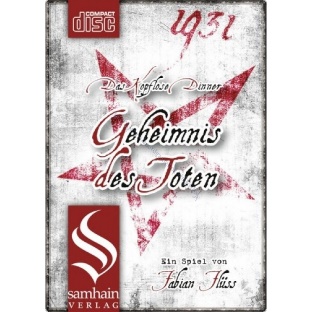 Ein komplettes Krimidinner zum selber Ausdrucken. Taucht ein in die High Society der 30er Jahre und lass dich fesseln von einer spannenden Ermittlung. Doch Vorsicht, der Mörder treibt sein Unwesen mitten unter euch. 9-17 SpielerAb 16 JahrenCa. 3-5 Stunden 3 x Monopoly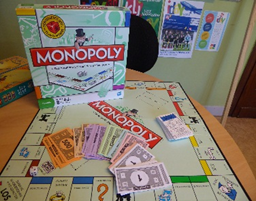 Der bekannte Klassiker in verschiedenen Varianten. Dazu gibt es auch noch das KLJ Monopoly, das ausgeliehen werden kann. 2-6 PersonenAlter 8+Kartenspiele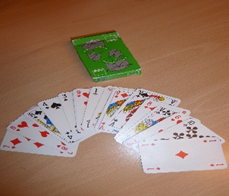 Wir haben eine Menge verschiedener Kartenspiel, die ihr ausleihen könnt. Simon Swipe 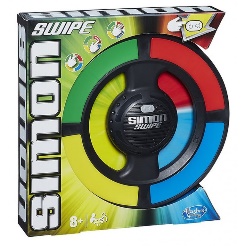 Ein Denk- und Reaktionsspiel, bei dem die farbigen Felder bei Aufleuchten anzutippen oder zu drehen sind (Tippen bei einem Licht; Drehen bei zwei oder mehr). 16 Levels, 4 verschiedene Spiele, alleine oder mit vielen spielbarSpieler: 1+Ab 8 JahreCa. 10 minSpielekisteDiese enthält mehrere Spieleklassiker. Pssst – trau dich sprich mal drüber Kalker SpieleverlagAli Baba und sein SchatzEin Spiel für die Kleineren. 5 – 10 JahreEducaBackgammon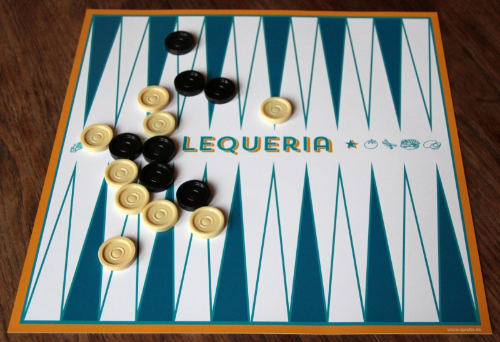 Ein Brettspiel für 2 Spieler. 2 Spieler Ab 8